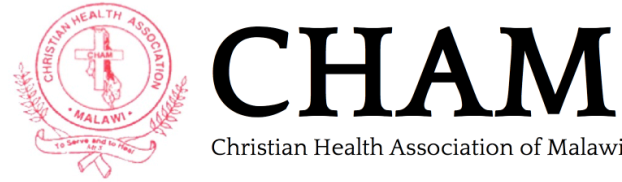 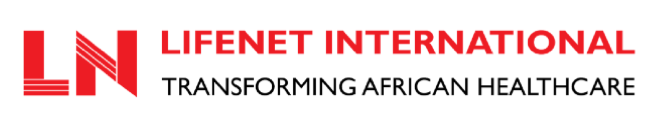 MEDICAL TRAINERLifeNet International aims to improve the quality of care and financial sustainability of health facilities to transform African health care and impact Malawians in a positive way.In partnership with the Christian Health Association of Malawi, LifeNet International is looking to recruit a medical trainer for full-time employment. Qualifications: 	1.	Nursing Degree (Bachelors or equivalent), or qualification as a Clinical Officer, and a current registered license 	2.	A minimum of 2 years of direct experience in patient care 	3.	An excellent knowledge of English 	4.	Strong knowledge in computer use (Microsoft, Excel) 	5.	Willingness to work within and alongside faith-based organizations 	6.	Ability to work full-time, 5 days per week, (45+ hours per week) Job Description: The medical trainer will carry out training of CHAM health center staff. They will be responsible for on-site training from the LifeNet standard medical curriculum, as well as performing monitoring and evaluation of subjects taught through the trainings. The work will consist of regular visits outside of Lilongwe for work projects and overnight stays outside of Lilongwe required. The medical trainer reports to the Country Director. Compensation and Benefits: 	1.	Competitive starting salary, including health coverage. 	2.	Food, accommodation and transport provided during visits outside of Lilongwe. Submitting Applications: Your application must consist of the application form, a cover letter and a CV with at least two references and copies of relevant certificates.
Please submit all applications via email to LNMalawiHR@LNinternational.org by 1 st March 2019. 